SINDIRGI MAKBULE EFE ANADOLU LİSESİ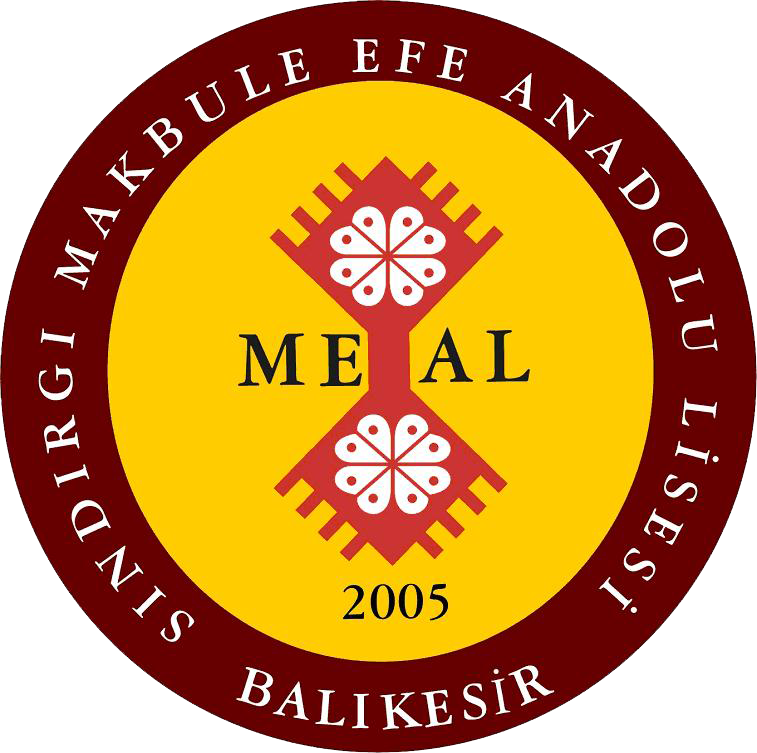 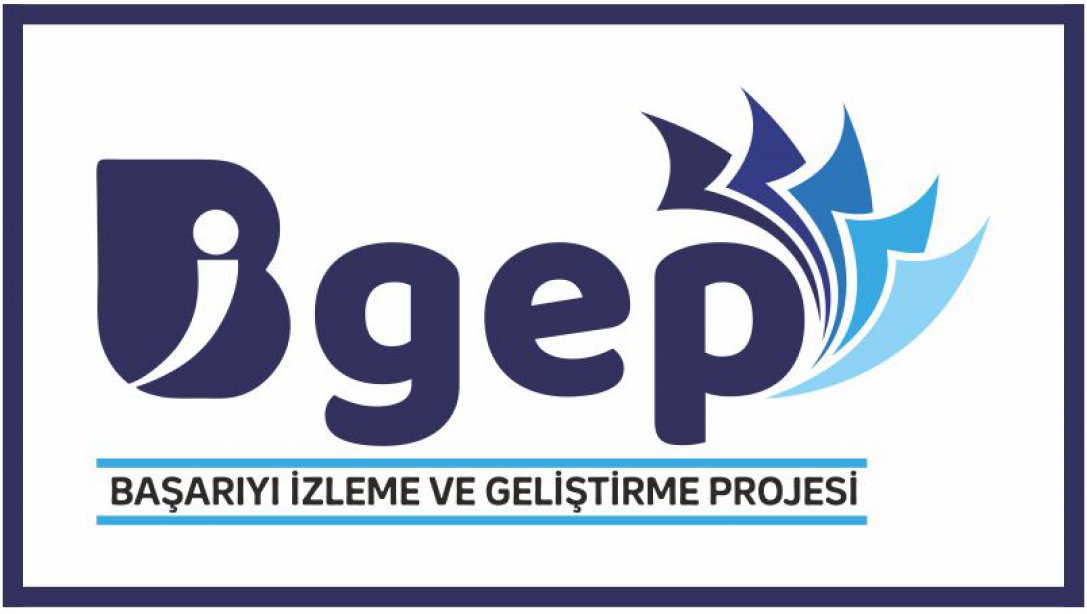 BAŞARIYI İZLEME VE GELİŞTİRME PROJESİ (BİGEP)EĞİTİM DANIŞMANLIĞI UYGULAMASI2022-2023 EĞİTİM ÖĞRETİM YILI YILLIK PLANIAYLARYAPILACAK ÇALIŞMALAREKİMÖğrenci ile danışman öğretmenin tanışma toplantısı Danışman Öğretmen sözleşmesi Öğrenci tanıma formu Öğrenci hedeflerinin belirlenmesi Ders çalışma programlarının hazırlanması EBA AKADEMİK DESTEK’in tanıtılması YÖK ATLAS’ın tanıtılmasıHaftalık öğrenci görüşmeleri KASIMBaşarı izleme sınavlarının takibiHaftalık öğrenci görüşmeleriKasım Ara Tatili için öğrencinin ihtiyaçları doğrultusunda çalışma planı yapılmasıSWOT analizinin yapılması ( Öğrencinin güçlü ve zayıf yönlerinin belirlenmesi)Gerekli görülen durumlarda velilerle görüşülmesiARALIKBaşarı izleme sınavlarının takibiHaftalık öğrenci görüşmeleriGerekli görülen durumlarda velilerle görüşülmesiOCAKSömestr tatili öncesi öğrenci durum değerlendirmesi yapılarak tatil planı hazırlanmasıBaşarı izleme sınavlarının takibiHaftalık öğrenci görüşmeleriDönem sonu çalışma raporunun hazırlanmasıŞUBATSömestr tatili dönüşü hedeflerin gözden geçirilmesi ihtiyaçlar doğrultusunda çalışma planının güncellenmesiKonu eksiklerinin belirlenerek eksikliklerin giderilmesi konusunda öğrencinin yönlendirilmesiHaftalık öğrenci görüşmeleriGerekli görülen durumlarda velilerle görüşülmesiBaşarı izleme sınavlarının takibiMARTKonu eksiklerinin belirlenerek eksikliklerin giderilmesi konusunda öğrencinin yönlendirilmesiBaşarı izleme sınavlarının takibiHaftalık öğrenci görüşmeleriGerekli görülen durumlarda velilerle görüşülmesiNİSANNisan Ara Tatili için öğrencinin ihtiyaçları doğrultusunda çalışma planı yapılmasıBaşarı izleme sınavlarının takibiHaftalık öğrenci görüşmeleriGerekli görülen durumlarda velilerle görüşülmesiMAYIS Başarı izleme sınavlarının takibiHaftalık öğrenci görüşmeleriSınav taktik ve stratejileriHAZİRANBaşarı izleme sınavlarının takibiHaftalık öğrenci görüşmeleriSınav sonrası tercih danışmanlığı için yönlendirmeYıl sonu çalışma raporunun hazırlanması